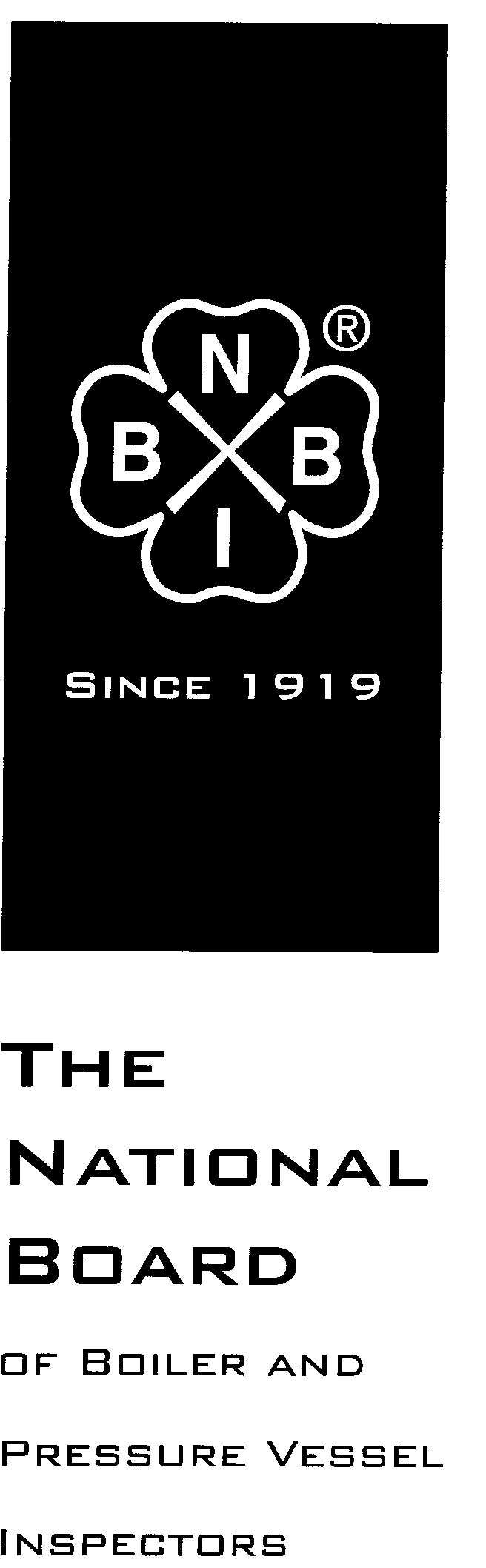 Date Distributed: October 29th, 2016  NATIONAL BOARDINSPECTION CODECOMMITTEE AGENDAMeeting of December 7th, 2016WebEx Online MeetingThe National Board of Boiler & Pressure Vessel Inspectors1055 Crupper AvenueColumbus, Ohio 43229-1183Phone: (614)888-8320FAX: (614)847-1828 Call to OrderChair Mr. Don Cook called the meeting to order at 1:01pm Eastern time.Introduction of Members and Visitors Mr. Cook invited Mr. Besserman to perform a roll call.  The results of the roll call were as follows:Present, Signed In To WebExDon Cook - ChairBradley Besserman - SecretaryJoel AmatoSid CammeresiPaul EdwardsCraig HopkinsMark MooneyBrian MorelockBryan SchulteJim SekelyStan StaniszewskiRob TrouttPresent, Call In OnlyGeorge GalanesMike RichardsNot PresentBob Wielgoszinski – Vice ChairLarry McManamonVenus NewtonJim PillowJim RileyKevin SimmonsMike WebbPaul WelchAdoption of the AgendaThe agenda was approved as published by a unanimous vote of the NBIC Committee.Approval of the 2017 Edition of the NBICMr. Cook explained that all public review comments had been satisfactorily resolved.  Mr. Besserman presented the document “2017 Draft Edition w Editorial Changes 12-6-16” for approval as the 2017 edition of the NBIC.  The committee approved the document with a unanimous vote via the WebEx voting system. (Attachment 1)Future MeetingsJanuary 9-12, 2017 – San Diego, CaliforniaJuly 17-20, 2017 – Columbus, OhioAdjournmentThe meeting was adjourned at 1:10pm Eastern time by Chair Mr. Don Cook.Respectfully submitted,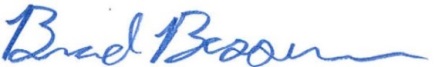 Brad BessermanNBIC Secretary